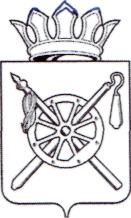 Российская ФедерацияРостовская областьМуниципальное образование «Октябрьский район»Администрация Октябрьского районаПОСТАНОВЛЕНИЕ24.10.2022	                                         № 1445                              р.п. КаменоломниВ соответствии с постановлением Администрации Октябрьского района от 04.10.2018 № 1354 «Об утверждении Порядка разработки, реализации и оценки эффективности муниципальных программ Октябрьского района», руководствуясь частью 9 статьи 52 Устава муниципального образования «Октябрьский район»,ПОСТАНОВЛЯЮ:1. Внести в постановление Администрации Октябрьского района от 30.12.2021 № 1565 «Об утверждении Плана реализации муниципальной программы Октябрьского района «Развитие культуры» на 2022 год» изменения, изложив приложение к постановлению в новой редакции согласно приложению к настоящему постановлению.2. Настоящее постановление вступает в силу со дня его официального опубликования и подлежит размещению на официальном сайте Администрации Октябрьского района.3. Контроль за исполнением настоящего постановления возложить на заместителя главы Администрации Октябрьского района Бутову Л.А.Глава АдминистрацииОктябрьского района                                                                        Л.В. ОвчиеваПостановление вносит отдел культуры, физической культуры и спортаАдминистрации Октябрьского районаПриложениек постановлению АдминистрацииОктябрьского районаот 24.10.2022 № 1445ПЛАНреализации муниципальной программы Октябрьского района Ростовской области «Развитие культуры» на 2022 годЗаведующий сектором по документооборотуАдминистрации Октябрьского района                                                                                                                                           А.А. Пригородова								О внесении изменений в постановление Администрации Октябрьского района от 30.12.2021 № 1565 «Об утверждении Плана реализации муниципальной программы Октябрьского района «Развитие культуры» на 2022 год»№ п/пНомер и наименованиеОтветственный исполнитель, соисполнитель (должность/ФИО)*Ожидаемый результат (краткое описание)Плановый срок реализации Объем расходов, (тыс. рублей)**Объем расходов, (тыс. рублей)**Объем расходов, (тыс. рублей)**Объем расходов, (тыс. рублей)**№ п/пНомер и наименованиеОтветственный исполнитель, соисполнитель (должность/ФИО)*Ожидаемый результат (краткое описание)Плановый срок реализации всегоБюджет Октябрьского района и безвозмездные поступления в бюджет Октябрьского районаБюджет муниципальных образований Октябрьского районаВнебюджетные источники1234567891Подпрограмма 1: «Развития культурного потенциала Октябрьского района»Начальник отдела культуры, физической культуры и спорта Администрации Октябрьского района Е.В. БессарабоваХХ169 272,9164 348,3-4 924,62Основное мероприятие 1.1: «Развитие библиотечного дела»обеспечить широкий доступ населения Октябрьского района к библиотечным фондам01.01.2022 – 31.12.202228 898,028 876,3-21,73Мероприятие 1.1.1: Финансовое обеспечение выполнения муниципального задания МУК МЦБ26 842,526 820,8-21,74Мероприятие 1.1.2: Комплектование библиотечного фонда511,1511,1--5Мероприятие 1.1.3: Государственная поддержка отрасли культуры332,7332,7--6Мероприятие 1.1.4: Функционирование КИБО447,8447,8--7Мероприятие 1.1.5:Приобретение основных средств763,9763,98Контрольное событие муниципальной программы 1.1: Доля библиографических записей, отраженных в сводном каталоге библиотек Ростовской области, от общего числа библиографических записейНачальник отдела культуры, физической культуры и спорта Администрации Октябрьского района Е.В. БессарабоваДоля библиографических записей 1%01.01.2022 – 31.12.2022ХХХХ9Контрольное событие муниципальной программы 1.2: Количество экземпляров новых поступлений в библиотечные фонды общедоступных библиотек на1 тыс. человек населенияНачальник отдела культуры, физической культуры и спорта Администрации Октябрьского района Е.В. БессарабоваКоличество экземпляров30,0 единиц01.01.2022 – 31.12.2022ХХХХ10Контрольное событие муниципальной программы 1.3:Количество пользователей, получивших библиотечные услуги с использованием новых информационных технологийНачальник отдела культуры, физической культуры и спорта Администрации Октябрьского района Е.В. БессарабоваКоличество пользовате-лей 14,6 %01.01.2022 – 31.12.2022ХХХХ11Основное мероприятие 1.2: «Развитие музейного дела»Начальник отдела культуры, физической культуры и спорта Администрации Октябрьского района Е.В. Бессарабоваобеспечить широкий доступ населения Октябрьского района к музейным фондам, в том числе посредством обменных выставок между музеями Ростовской области01.01.2022 – 31.12.202220 784,120 284,1-500,012Мероприятие 1.2.1: Финансовое обеспечение выполнения муниципального задания МУК «Краеведческий музей»2 588,72 088,7-500,013Мероприятие 1.2.2:Приобретение основных средств18 195,418 195,4--14Контрольное событие муниципальной программы 1.4: Доля музейных предметов, внесенных в электронный каталог,от общего числа предметов основного фондаНачальник отдела культуры, физической культуры и спорта Администрации Октябрьского района Е.В. БессарабоваДоля музейных предметов 100%01.01.2022 – 31.12.2022ХХХХ15Основное мероприятие 1.3: «Развитие культурно-досуговой деятельности»Начальник отдела культуры, физической культуры и спорта Администрации Октябрьского района Е.В. Бессарабовасоздание условий для удовлетворения потребностей населения Октябрьского района культурно-досуговой деятельности, расширение возможностей для духовного развития01.01.2022 – 31.12.202239 233,537 777,2-1 456,316Мероприятие 1.3.1: Финансовое обеспечение выполнения муниципального задания МУК РДК27 070,825 614,5-1 456,317Мероприятие 1.3.2: Проведение фестивалей, культурных акций, праздников на территории района35,035,0--18Мероприятие 1.3.3: Проведение районных фестивалей30,630,6--19Мероприятие 1.3.4: Обеспечение развития и укрепления материально - технической базы домовкультуры в населенных пунктах с числом жителей до 50 тысяч человек5 983,65 983,6--20Мероприятие 1.3.5: Резервный фонд Октябрьского района Ростовской области3 575,23 575,2--21Мероприятие 1.3.6: Резервный фонд Правительства Ростовской области2 538,32 538,3--22Контрольное событие муниципальной программы 1.5: Темп роста численности участников культурно-досуговых мероприятийНачальник отдела культуры, физической культуры и спорта Администрации Октябрьского района Е.В. БессарабоваТемп роста численности участников культурно-досуговых мероприятий7%01.01.2022 – 31.12.2022ХХХХ23Основное мероприятие 1.4: «Развитие образования в сфере культуры»Начальник отдела культуры, физической культуры и спорта Администрации Октябрьского района Е.В. Бессарабоваподдержка одаренных учащихся и талантливой молодежи01.01.2022 – 31.12.202228 135,625 189,0-2 946,624Мероприятие 1.4.1: Финансовое обеспечение выполнения муниципального задания ДШИ27 043,724 097,1-2 946,625Мероприятие 1.4.2: Государственная поддержка отрасли культуры1 091,91 091,9--26Контрольное событие муниципальной программы 1.6: Охват учащихся1 – 9 классов общеобразовательных школ эстетическим образованиемНачальник отдела культуры, физической культуры и спорта Администрации Октябрьского района Е.В. БессарабоваОхват учащихся 12,1%01.01.2022 – 31.12.2022ХХХХ27Контрольное событие муниципальной программы 1.7: Соотношение средней заработной платы работников учреждений сферы культуры к средней заработной плате по Ростовской областиНачальник отдела культуры, физической культуры и спорта Администрации Октябрьского района Е.В. БессарабоваСоотношение средней заработной платы работников учреждений сферы культуры100%01.01.2022 – 31.12.2022ХХХХ28Мероприятие 1.5: Капитальный ремонт муниципальных учреждений культуры01.01.2022 – 31.12.202240 555,640 555,6--29Мероприятие 1.6: Капитальный ремонт памятников01.01.2022 – 31.12.202211 666,111 666,130Подпрограмма 2: «Обеспечение реализации муниципальной программы Октябрьского района «Развитие культуры»01.01.2022 – 31.12.20228 316,08 316,0--31Основное мероприятие 2.1: «Расходы на содержание аппарата отдела культуры Администрации Октябрьского района»Начальник отдела культуры, физической культуры и спорта Администрации Октябрьского района Е.В. Бессарабоваповышение качества предоставления муниципальных услуг в муниципальных учреждениях подведомственных отделу культуры до 100%01.01.2022 – 31.12.20225 185,25 185,2--32Мероприятие 2.1.1: Расходы на содержание аппарата отдела культуры, физической, спорта и туризма Администрации Октябрьского района5 185,25 185,2--33Мероприятие 2.2.: Расходы на обеспечение деятельности муниципального автономного учреждения Октябрьского района «Расчетный центр»01.01.2022 – 31.12.20223 130,83 130,8--34Контрольное событие муниципальной программы 2.1:Уровень освоения бюджетных средств, выделенных на реализацию муниципальной программыНачальник отдела культуры, физической культуры и спорта Администрации Октябрьского района Е.В. БессарабоваУровень освоения бюджетных средств95%01.01.2022 – 31.12.2022ХХХХ35Итого по муниципальной программе Октябрьского района Ростовской области «Развитие культуры»:всего, в том числеХХ177 588,9172 664,3-4 924,635Итого по муниципальной программе Октябрьского района Ростовской области «Развитие культуры»:ответственный исполнитель муниципальной программыотдел культуры, физической культуры и спорта Администрации Октябрьского районаХХ5 185,25 185,2--35Итого по муниципальной программе Октябрьского района Ростовской области «Развитие культуры»:участник 1 –муниципальные бюджетные учреждения культуры, подведомственные отделу культуры Администрации Октябрьского района (МУК «МЦБ»)ХХ28 898,028 876,3-21,735Итого по муниципальной программе Октябрьского района Ростовской области «Развитие культуры»:участник 2 – муниципальные бюджетные учреждения культуры, подведомственные отделу культуры Администрации Октябрьского района (МУК «Краеведческий музей»)ХХ20 784,120 284,1-500,035Итого по муниципальной программе Октябрьского района Ростовской области «Развитие культуры»:участник 3 – муниципальные бюджетные учреждения культуры, подведомственные отделу культуры Администрации Октябрьского района (МУ «РДК»)ХХ39 233,537 777,2-1 456,335Итого по муниципальной программе Октябрьского района Ростовской области «Развитие культуры»:участник 4 – муниципальные бюджетные учреждения культуры, подведомственные отделу культуры Администрации Октябрьского района (МБУДО ДШИ)ХХ28 135,625 189,0-2 946,635Итого по муниципальной программе Октябрьского района Ростовской области «Развитие культуры»:участник 5 – администрации городского и сельских поселений Октябрьского района (межбюджетные трансферты полученные через финансово – экономическое управление Администрации Октябрьского района в сумме:40 555,6 тыс. руб.;11 666,1 тыс. руб.)ХХ52 221,752 221,7--участник 6 – муниципальное автономное учреждение Октябрьского района «Расчетный центр»ХХ3 130,83 130,8--